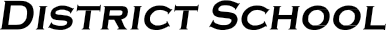 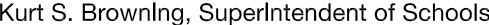 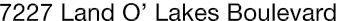 Finance Services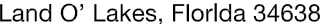 Joanne Millovitsch, Director of Finance813/ 794-2268	727/ 774-2268352/ 524-2268	Fax:  813/ 794-2266 e-mail:  jmillovi@pasco.k12.fl.usMEMORANDUMDate:	October 28, 2013To:	School Board MembersFrom:    Joanne Millovitsch, Director of Finance ServicesRe:	Attached Warrant List for the October 15, 2013Please review the current computerized list. These totals include computer generated, handwritten and cancelled checks.Warrant numbers 869148-869412 .......................................................................................................$1,862,381.14Amounts disbursed in Fund 1100 ............................................................................................................461,843.21Amounts disbursed in Fund 1300 ..............................................................................................................45,569.58Amounts disbursed in Fund 2912 ................................................................................................................2,000.00Amounts disbursed in Fund 3108 ...................................................................................................................466.90Amounts disbursed in Fund 3611 ..............................................................................................................14,381.00Amounts disbursed in Fund 3709 ................................................................................................................6,139.60Amounts disbursed in Fund 3710 ..............................................................................................................19,368.99Amounts disbursed in Fund 3711 ................................................................................................................4,370.00Amounts disbursed in Fund 3713.................................................................................................................1,702.98Amounts disbursed in Fund 3714 ..............................................................................................................35,301.83Amounts disbursed in Fund 3900 ............................................................................................................333,102.77Amounts disbursed in Fund 3903 ..............................................................................................................25,946.70Amounts disbursed in Fund 4100 ............................................................................................................306,909.67Amounts disbursed in Fund 4210 ..............................................................................................................64,539.55Amounts disbursed in Fund 4220 ..............................................................................................................72,242.18Amounts disbursed in Fund 4340 ...................................................................................................................268.62Amounts disbursed in Fund 7111 ............................................................................................................227,055.57Amounts disbursed in Fund 7130 ..............................................................................................................33,030.50Amounts disbursed in Fund 7921 ............................................................................................................186,621.99Amounts disbursed in Fund 7922 ..............................................................................................................17,375.31Amounts disbursed in Fund 7923 ................................................................................................................2,800.00Amounts disbursed in Fund 9210 ................................................................................................................1,344.19Confirmation of the approval of the October 15 warrants will be requested at the November 5, 2013School Board meeting.